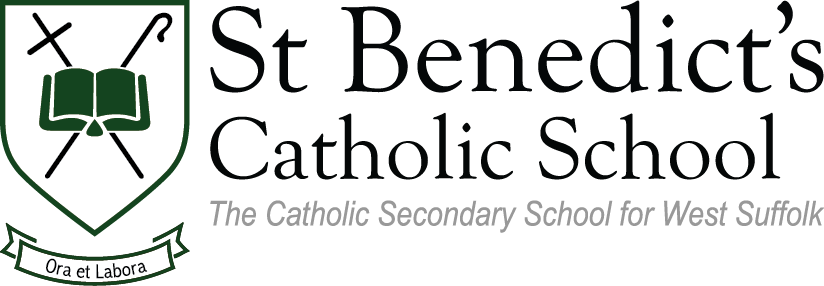 Y11 to Y12 Transition Work PHYSICSSubject:Applied ScienceTopic(s):Fundamental concepts encountered in GCSE and overlapping Unit 1 Physics – (energy, force, electricity)Mathematical skills required at Level 3 Standard.Independent Learning Task(s) to Complete:Physics – Using SI Units & Standard form and Significant FiguresHow it links to the Specification:All tasks directly link Unit 1 of L3 Applied General Science, not only in a preparatory manner, but also in covering actual specification points.Resources (include any hyperlinks):-	Read the PDF from AQA on transition to Physics at level 3Standard form and Significant Figures (question sheet)-	Using SI units (question sheet)Additional Information:Completed work should be brought by students to their first Applied Science lesson (Physics work to Physics lesson etc). Any questions students may have based on this work should be highlighted and brought to the attention of their teacher.Deadline:September 2021